PERSONEL BİLGİ FORMUKİŞİSEL BİLGİLERKİŞİSEL BİLGİLERKİŞİSEL BİLGİLERADI SOYADI HAYRETTİN İLKAN ERKÖSEÜNVANI TEKNİK PERSONELKURUMU TARSUS TİCARET BORSASIÇALIŞTIĞI BİRİM TEKNİK OFİSUZMANLIK ALANI TEKNİK ANLAMDA ALTYAPI VB. İŞLERTELEFON 0506 129 48 23E-MAİLteknik@tarsustb.gov.tr teknik@tarsustb.gov.tr DOĞUM TARİHİ - YERİ 04.10.1985 – TARSUS / MERSİN 04.10.1985 – TARSUS / MERSİNEĞİTİM BİLGİLERİEĞİTİM BİLGİLERİEĞİTİM BİLGİLERİYüksek LisansYüksek LisansYüksek LisansÜniversite AdıMezuniyet YılıLisansLisansLisansÜniversite AdıMezuniyet YılıLiseLiseLiseAdıTARSUS ENDÜSTRİ MESLEK LİSESİ TARSUS ENDÜSTRİ MESLEK LİSESİ OrtaöğretimOrtaöğretimOrtaöğretimAdı ÇUKUROVA SANAYİ İLKÖĞRETİM OKULU ÇUKUROVA SANAYİ İLKÖĞRETİM OKULUGÖREV TANIMIGÖREV TANIMIGÖREV TANIMI BU POZİSYONDA ÇALIŞANIN GÖREV, YETKİ VE SORUMLULUKLARIKalite ve Akreditasyon Sistemine tam uyum sağlamak,İnşaat, Bakım Onarım ve Tadilat ile ilgili iş ve hizmetleri Usul Esas ve Yasa Kuralları çerçevesinde yönetmek, gerekli yazışmaları belge ve evrakları düzenlemek.Hizmet alanına giren işler için ihtiyaç duyulan malzeme, alet ve avadanlıkları belirleyip teminini sağlamak,Hizmet alanına giren konularda çalışırken iş ve çalışma güvenliğine yönelik her türlü önlemi almak, bu önlemlerin uygulanmasını sağlamak,İdarenin verdiği işleri uygulamak ve idarenin vereceği borsanın iş ve hizmetleri ile ilgili bilumum işleri yapmak,Başkanın katıldığı şehir içi temsil, organizasyon vb. durumlarda eşlik etmek fotoğraf çekmek, temsile uyum sağlamak.İhtiyaç halinde ikram ve servis hizmetlerini yapmak,Hizmet alanı içinde bulunan makine teçhizat ve ekipmanlar ile bakımı yapılması planlanan demirbaşlara ait eşyaların bakım planını oluşturmak ve takibini yapmakMal Ürün ve Hizmet alımlarına dair teklifleri genel sekreterin bilgisi dâhilinde düzenlemek, dosyalamak alınan teklifleri muamelat servisine ve Genel sekreterliğe acilen bildirmek.Yönetim Kurulu Başkanı ve Genel Sekreterin yazılı ve sözlü talimatları doğrultusunda hareket etmek tahsilât memuru yokluğunda tahsilât memurunun yaptığı işlere vekalet etmek.Yıllık Bakım Planına dahil edilen tesise ait her türlü enerji yakıt su ….vb giderlerinin  kullanım, güç ve sarfiyat hesabı ile takibini yapmak.Hizmet alanı içinde ve dışında fiziki çevre koşullarının yeterliliğinin sağlanması (Pest Kontrol, Peyzaj, Depolar……vb)Arıza meydana geldiğinde arızanın giderilmesi konusunda öncelikli işleri yerine getirmek, Genel Sekretere arıza ve giderilmesi konusunda ivedi bilgi vermek.Servisi ve bina arşivinin düzenini evraklarının muhafazasını sağlamak, borsa kütüphane kitaplarının listesinin güncelliğini sağlamak, kırtasiye malzemelerinin sayımını ve stok takibini yapmak.Genel Hizmetli Personellerin Haftalık İş Programlarını düzenlemek, haftalık çalışma cetvelini hazırlamak ve Üye Personel İlişkileri Sorumlusu’na imzalatmak, ilgilisine yazılı olarak bildirmek. Borsamıza Gelen Giden evrakları Kayıt Defterine ve kayıt sistemine işlemek. Gelen Giden evrakların taranarak sistemde arşivlenmesini sağlamak.Genel Hizmet Sorumlusu personel Abdurahman Özpolat ‘ın yokluğunda Genel Hizmetli Görev Tanımında adına tanımlı işlere vekalet etmesi.  BU POZİSYONDA ÇALIŞANIN GÖREV, YETKİ VE SORUMLULUKLARIKalite ve Akreditasyon Sistemine tam uyum sağlamak,İnşaat, Bakım Onarım ve Tadilat ile ilgili iş ve hizmetleri Usul Esas ve Yasa Kuralları çerçevesinde yönetmek, gerekli yazışmaları belge ve evrakları düzenlemek.Hizmet alanına giren işler için ihtiyaç duyulan malzeme, alet ve avadanlıkları belirleyip teminini sağlamak,Hizmet alanına giren konularda çalışırken iş ve çalışma güvenliğine yönelik her türlü önlemi almak, bu önlemlerin uygulanmasını sağlamak,İdarenin verdiği işleri uygulamak ve idarenin vereceği borsanın iş ve hizmetleri ile ilgili bilumum işleri yapmak,Başkanın katıldığı şehir içi temsil, organizasyon vb. durumlarda eşlik etmek fotoğraf çekmek, temsile uyum sağlamak.İhtiyaç halinde ikram ve servis hizmetlerini yapmak,Hizmet alanı içinde bulunan makine teçhizat ve ekipmanlar ile bakımı yapılması planlanan demirbaşlara ait eşyaların bakım planını oluşturmak ve takibini yapmakMal Ürün ve Hizmet alımlarına dair teklifleri genel sekreterin bilgisi dâhilinde düzenlemek, dosyalamak alınan teklifleri muamelat servisine ve Genel sekreterliğe acilen bildirmek.Yönetim Kurulu Başkanı ve Genel Sekreterin yazılı ve sözlü talimatları doğrultusunda hareket etmek tahsilât memuru yokluğunda tahsilât memurunun yaptığı işlere vekalet etmek.Yıllık Bakım Planına dahil edilen tesise ait her türlü enerji yakıt su ….vb giderlerinin  kullanım, güç ve sarfiyat hesabı ile takibini yapmak.Hizmet alanı içinde ve dışında fiziki çevre koşullarının yeterliliğinin sağlanması (Pest Kontrol, Peyzaj, Depolar……vb)Arıza meydana geldiğinde arızanın giderilmesi konusunda öncelikli işleri yerine getirmek, Genel Sekretere arıza ve giderilmesi konusunda ivedi bilgi vermek.Servisi ve bina arşivinin düzenini evraklarının muhafazasını sağlamak, borsa kütüphane kitaplarının listesinin güncelliğini sağlamak, kırtasiye malzemelerinin sayımını ve stok takibini yapmak.Genel Hizmetli Personellerin Haftalık İş Programlarını düzenlemek, haftalık çalışma cetvelini hazırlamak ve Üye Personel İlişkileri Sorumlusu’na imzalatmak, ilgilisine yazılı olarak bildirmek. Borsamıza Gelen Giden evrakları Kayıt Defterine ve kayıt sistemine işlemek. Gelen Giden evrakların taranarak sistemde arşivlenmesini sağlamak.Genel Hizmet Sorumlusu personel Abdurahman Özpolat ‘ın yokluğunda Genel Hizmetli Görev Tanımında adına tanımlı işlere vekalet etmesi.  BU POZİSYONDA ÇALIŞANIN GÖREV, YETKİ VE SORUMLULUKLARIKalite ve Akreditasyon Sistemine tam uyum sağlamak,İnşaat, Bakım Onarım ve Tadilat ile ilgili iş ve hizmetleri Usul Esas ve Yasa Kuralları çerçevesinde yönetmek, gerekli yazışmaları belge ve evrakları düzenlemek.Hizmet alanına giren işler için ihtiyaç duyulan malzeme, alet ve avadanlıkları belirleyip teminini sağlamak,Hizmet alanına giren konularda çalışırken iş ve çalışma güvenliğine yönelik her türlü önlemi almak, bu önlemlerin uygulanmasını sağlamak,İdarenin verdiği işleri uygulamak ve idarenin vereceği borsanın iş ve hizmetleri ile ilgili bilumum işleri yapmak,Başkanın katıldığı şehir içi temsil, organizasyon vb. durumlarda eşlik etmek fotoğraf çekmek, temsile uyum sağlamak.İhtiyaç halinde ikram ve servis hizmetlerini yapmak,Hizmet alanı içinde bulunan makine teçhizat ve ekipmanlar ile bakımı yapılması planlanan demirbaşlara ait eşyaların bakım planını oluşturmak ve takibini yapmakMal Ürün ve Hizmet alımlarına dair teklifleri genel sekreterin bilgisi dâhilinde düzenlemek, dosyalamak alınan teklifleri muamelat servisine ve Genel sekreterliğe acilen bildirmek.Yönetim Kurulu Başkanı ve Genel Sekreterin yazılı ve sözlü talimatları doğrultusunda hareket etmek tahsilât memuru yokluğunda tahsilât memurunun yaptığı işlere vekalet etmek.Yıllık Bakım Planına dahil edilen tesise ait her türlü enerji yakıt su ….vb giderlerinin  kullanım, güç ve sarfiyat hesabı ile takibini yapmak.Hizmet alanı içinde ve dışında fiziki çevre koşullarının yeterliliğinin sağlanması (Pest Kontrol, Peyzaj, Depolar……vb)Arıza meydana geldiğinde arızanın giderilmesi konusunda öncelikli işleri yerine getirmek, Genel Sekretere arıza ve giderilmesi konusunda ivedi bilgi vermek.Servisi ve bina arşivinin düzenini evraklarının muhafazasını sağlamak, borsa kütüphane kitaplarının listesinin güncelliğini sağlamak, kırtasiye malzemelerinin sayımını ve stok takibini yapmak.Genel Hizmetli Personellerin Haftalık İş Programlarını düzenlemek, haftalık çalışma cetvelini hazırlamak ve Üye Personel İlişkileri Sorumlusu’na imzalatmak, ilgilisine yazılı olarak bildirmek. Borsamıza Gelen Giden evrakları Kayıt Defterine ve kayıt sistemine işlemek. Gelen Giden evrakların taranarak sistemde arşivlenmesini sağlamak.Genel Hizmet Sorumlusu personel Abdurahman Özpolat ‘ın yokluğunda Genel Hizmetli Görev Tanımında adına tanımlı işlere vekalet etmesi.  BU POZİSYONDA ÇALIŞANIN GÖREV, YETKİ VE SORUMLULUKLARIKalite ve Akreditasyon Sistemine tam uyum sağlamak,İnşaat, Bakım Onarım ve Tadilat ile ilgili iş ve hizmetleri Usul Esas ve Yasa Kuralları çerçevesinde yönetmek, gerekli yazışmaları belge ve evrakları düzenlemek.Hizmet alanına giren işler için ihtiyaç duyulan malzeme, alet ve avadanlıkları belirleyip teminini sağlamak,Hizmet alanına giren konularda çalışırken iş ve çalışma güvenliğine yönelik her türlü önlemi almak, bu önlemlerin uygulanmasını sağlamak,İdarenin verdiği işleri uygulamak ve idarenin vereceği borsanın iş ve hizmetleri ile ilgili bilumum işleri yapmak,Başkanın katıldığı şehir içi temsil, organizasyon vb. durumlarda eşlik etmek fotoğraf çekmek, temsile uyum sağlamak.İhtiyaç halinde ikram ve servis hizmetlerini yapmak,Hizmet alanı içinde bulunan makine teçhizat ve ekipmanlar ile bakımı yapılması planlanan demirbaşlara ait eşyaların bakım planını oluşturmak ve takibini yapmakMal Ürün ve Hizmet alımlarına dair teklifleri genel sekreterin bilgisi dâhilinde düzenlemek, dosyalamak alınan teklifleri muamelat servisine ve Genel sekreterliğe acilen bildirmek.Yönetim Kurulu Başkanı ve Genel Sekreterin yazılı ve sözlü talimatları doğrultusunda hareket etmek tahsilât memuru yokluğunda tahsilât memurunun yaptığı işlere vekalet etmek.Yıllık Bakım Planına dahil edilen tesise ait her türlü enerji yakıt su ….vb giderlerinin  kullanım, güç ve sarfiyat hesabı ile takibini yapmak.Hizmet alanı içinde ve dışında fiziki çevre koşullarının yeterliliğinin sağlanması (Pest Kontrol, Peyzaj, Depolar……vb)Arıza meydana geldiğinde arızanın giderilmesi konusunda öncelikli işleri yerine getirmek, Genel Sekretere arıza ve giderilmesi konusunda ivedi bilgi vermek.Servisi ve bina arşivinin düzenini evraklarının muhafazasını sağlamak, borsa kütüphane kitaplarının listesinin güncelliğini sağlamak, kırtasiye malzemelerinin sayımını ve stok takibini yapmak.Genel Hizmetli Personellerin Haftalık İş Programlarını düzenlemek, haftalık çalışma cetvelini hazırlamak ve Üye Personel İlişkileri Sorumlusu’na imzalatmak, ilgilisine yazılı olarak bildirmek. Borsamıza Gelen Giden evrakları Kayıt Defterine ve kayıt sistemine işlemek. Gelen Giden evrakların taranarak sistemde arşivlenmesini sağlamak.Genel Hizmet Sorumlusu personel Abdurahman Özpolat ‘ın yokluğunda Genel Hizmetli Görev Tanımında adına tanımlı işlere vekalet etmesi.  BU POZİSYONDA ÇALIŞANIN GÖREV, YETKİ VE SORUMLULUKLARIKalite ve Akreditasyon Sistemine tam uyum sağlamak,İnşaat, Bakım Onarım ve Tadilat ile ilgili iş ve hizmetleri Usul Esas ve Yasa Kuralları çerçevesinde yönetmek, gerekli yazışmaları belge ve evrakları düzenlemek.Hizmet alanına giren işler için ihtiyaç duyulan malzeme, alet ve avadanlıkları belirleyip teminini sağlamak,Hizmet alanına giren konularda çalışırken iş ve çalışma güvenliğine yönelik her türlü önlemi almak, bu önlemlerin uygulanmasını sağlamak,İdarenin verdiği işleri uygulamak ve idarenin vereceği borsanın iş ve hizmetleri ile ilgili bilumum işleri yapmak,Başkanın katıldığı şehir içi temsil, organizasyon vb. durumlarda eşlik etmek fotoğraf çekmek, temsile uyum sağlamak.İhtiyaç halinde ikram ve servis hizmetlerini yapmak,Hizmet alanı içinde bulunan makine teçhizat ve ekipmanlar ile bakımı yapılması planlanan demirbaşlara ait eşyaların bakım planını oluşturmak ve takibini yapmakMal Ürün ve Hizmet alımlarına dair teklifleri genel sekreterin bilgisi dâhilinde düzenlemek, dosyalamak alınan teklifleri muamelat servisine ve Genel sekreterliğe acilen bildirmek.Yönetim Kurulu Başkanı ve Genel Sekreterin yazılı ve sözlü talimatları doğrultusunda hareket etmek tahsilât memuru yokluğunda tahsilât memurunun yaptığı işlere vekalet etmek.Yıllık Bakım Planına dahil edilen tesise ait her türlü enerji yakıt su ….vb giderlerinin  kullanım, güç ve sarfiyat hesabı ile takibini yapmak.Hizmet alanı içinde ve dışında fiziki çevre koşullarının yeterliliğinin sağlanması (Pest Kontrol, Peyzaj, Depolar……vb)Arıza meydana geldiğinde arızanın giderilmesi konusunda öncelikli işleri yerine getirmek, Genel Sekretere arıza ve giderilmesi konusunda ivedi bilgi vermek.Servisi ve bina arşivinin düzenini evraklarının muhafazasını sağlamak, borsa kütüphane kitaplarının listesinin güncelliğini sağlamak, kırtasiye malzemelerinin sayımını ve stok takibini yapmak.Genel Hizmetli Personellerin Haftalık İş Programlarını düzenlemek, haftalık çalışma cetvelini hazırlamak ve Üye Personel İlişkileri Sorumlusu’na imzalatmak, ilgilisine yazılı olarak bildirmek. Borsamıza Gelen Giden evrakları Kayıt Defterine ve kayıt sistemine işlemek. Gelen Giden evrakların taranarak sistemde arşivlenmesini sağlamak.Genel Hizmet Sorumlusu personel Abdurahman Özpolat ‘ın yokluğunda Genel Hizmetli Görev Tanımında adına tanımlı işlere vekalet etmesi.  BU POZİSYONDA ÇALIŞANIN GÖREV, YETKİ VE SORUMLULUKLARIKalite ve Akreditasyon Sistemine tam uyum sağlamak,İnşaat, Bakım Onarım ve Tadilat ile ilgili iş ve hizmetleri Usul Esas ve Yasa Kuralları çerçevesinde yönetmek, gerekli yazışmaları belge ve evrakları düzenlemek.Hizmet alanına giren işler için ihtiyaç duyulan malzeme, alet ve avadanlıkları belirleyip teminini sağlamak,Hizmet alanına giren konularda çalışırken iş ve çalışma güvenliğine yönelik her türlü önlemi almak, bu önlemlerin uygulanmasını sağlamak,İdarenin verdiği işleri uygulamak ve idarenin vereceği borsanın iş ve hizmetleri ile ilgili bilumum işleri yapmak,Başkanın katıldığı şehir içi temsil, organizasyon vb. durumlarda eşlik etmek fotoğraf çekmek, temsile uyum sağlamak.İhtiyaç halinde ikram ve servis hizmetlerini yapmak,Hizmet alanı içinde bulunan makine teçhizat ve ekipmanlar ile bakımı yapılması planlanan demirbaşlara ait eşyaların bakım planını oluşturmak ve takibini yapmakMal Ürün ve Hizmet alımlarına dair teklifleri genel sekreterin bilgisi dâhilinde düzenlemek, dosyalamak alınan teklifleri muamelat servisine ve Genel sekreterliğe acilen bildirmek.Yönetim Kurulu Başkanı ve Genel Sekreterin yazılı ve sözlü talimatları doğrultusunda hareket etmek tahsilât memuru yokluğunda tahsilât memurunun yaptığı işlere vekalet etmek.Yıllık Bakım Planına dahil edilen tesise ait her türlü enerji yakıt su ….vb giderlerinin  kullanım, güç ve sarfiyat hesabı ile takibini yapmak.Hizmet alanı içinde ve dışında fiziki çevre koşullarının yeterliliğinin sağlanması (Pest Kontrol, Peyzaj, Depolar……vb)Arıza meydana geldiğinde arızanın giderilmesi konusunda öncelikli işleri yerine getirmek, Genel Sekretere arıza ve giderilmesi konusunda ivedi bilgi vermek.Servisi ve bina arşivinin düzenini evraklarının muhafazasını sağlamak, borsa kütüphane kitaplarının listesinin güncelliğini sağlamak, kırtasiye malzemelerinin sayımını ve stok takibini yapmak.Genel Hizmetli Personellerin Haftalık İş Programlarını düzenlemek, haftalık çalışma cetvelini hazırlamak ve Üye Personel İlişkileri Sorumlusu’na imzalatmak, ilgilisine yazılı olarak bildirmek. Borsamıza Gelen Giden evrakları Kayıt Defterine ve kayıt sistemine işlemek. Gelen Giden evrakların taranarak sistemde arşivlenmesini sağlamak.Genel Hizmet Sorumlusu personel Abdurahman Özpolat ‘ın yokluğunda Genel Hizmetli Görev Tanımında adına tanımlı işlere vekalet etmesi.  BU POZİSYONDA ÇALIŞANIN GÖREV, YETKİ VE SORUMLULUKLARIKalite ve Akreditasyon Sistemine tam uyum sağlamak,İnşaat, Bakım Onarım ve Tadilat ile ilgili iş ve hizmetleri Usul Esas ve Yasa Kuralları çerçevesinde yönetmek, gerekli yazışmaları belge ve evrakları düzenlemek.Hizmet alanına giren işler için ihtiyaç duyulan malzeme, alet ve avadanlıkları belirleyip teminini sağlamak,Hizmet alanına giren konularda çalışırken iş ve çalışma güvenliğine yönelik her türlü önlemi almak, bu önlemlerin uygulanmasını sağlamak,İdarenin verdiği işleri uygulamak ve idarenin vereceği borsanın iş ve hizmetleri ile ilgili bilumum işleri yapmak,Başkanın katıldığı şehir içi temsil, organizasyon vb. durumlarda eşlik etmek fotoğraf çekmek, temsile uyum sağlamak.İhtiyaç halinde ikram ve servis hizmetlerini yapmak,Hizmet alanı içinde bulunan makine teçhizat ve ekipmanlar ile bakımı yapılması planlanan demirbaşlara ait eşyaların bakım planını oluşturmak ve takibini yapmakMal Ürün ve Hizmet alımlarına dair teklifleri genel sekreterin bilgisi dâhilinde düzenlemek, dosyalamak alınan teklifleri muamelat servisine ve Genel sekreterliğe acilen bildirmek.Yönetim Kurulu Başkanı ve Genel Sekreterin yazılı ve sözlü talimatları doğrultusunda hareket etmek tahsilât memuru yokluğunda tahsilât memurunun yaptığı işlere vekalet etmek.Yıllık Bakım Planına dahil edilen tesise ait her türlü enerji yakıt su ….vb giderlerinin  kullanım, güç ve sarfiyat hesabı ile takibini yapmak.Hizmet alanı içinde ve dışında fiziki çevre koşullarının yeterliliğinin sağlanması (Pest Kontrol, Peyzaj, Depolar……vb)Arıza meydana geldiğinde arızanın giderilmesi konusunda öncelikli işleri yerine getirmek, Genel Sekretere arıza ve giderilmesi konusunda ivedi bilgi vermek.Servisi ve bina arşivinin düzenini evraklarının muhafazasını sağlamak, borsa kütüphane kitaplarının listesinin güncelliğini sağlamak, kırtasiye malzemelerinin sayımını ve stok takibini yapmak.Genel Hizmetli Personellerin Haftalık İş Programlarını düzenlemek, haftalık çalışma cetvelini hazırlamak ve Üye Personel İlişkileri Sorumlusu’na imzalatmak, ilgilisine yazılı olarak bildirmek. Borsamıza Gelen Giden evrakları Kayıt Defterine ve kayıt sistemine işlemek. Gelen Giden evrakların taranarak sistemde arşivlenmesini sağlamak.Genel Hizmet Sorumlusu personel Abdurahman Özpolat ‘ın yokluğunda Genel Hizmetli Görev Tanımında adına tanımlı işlere vekalet etmesi.  BU POZİSYONDA ÇALIŞANIN GÖREV, YETKİ VE SORUMLULUKLARIKalite ve Akreditasyon Sistemine tam uyum sağlamak,İnşaat, Bakım Onarım ve Tadilat ile ilgili iş ve hizmetleri Usul Esas ve Yasa Kuralları çerçevesinde yönetmek, gerekli yazışmaları belge ve evrakları düzenlemek.Hizmet alanına giren işler için ihtiyaç duyulan malzeme, alet ve avadanlıkları belirleyip teminini sağlamak,Hizmet alanına giren konularda çalışırken iş ve çalışma güvenliğine yönelik her türlü önlemi almak, bu önlemlerin uygulanmasını sağlamak,İdarenin verdiği işleri uygulamak ve idarenin vereceği borsanın iş ve hizmetleri ile ilgili bilumum işleri yapmak,Başkanın katıldığı şehir içi temsil, organizasyon vb. durumlarda eşlik etmek fotoğraf çekmek, temsile uyum sağlamak.İhtiyaç halinde ikram ve servis hizmetlerini yapmak,Hizmet alanı içinde bulunan makine teçhizat ve ekipmanlar ile bakımı yapılması planlanan demirbaşlara ait eşyaların bakım planını oluşturmak ve takibini yapmakMal Ürün ve Hizmet alımlarına dair teklifleri genel sekreterin bilgisi dâhilinde düzenlemek, dosyalamak alınan teklifleri muamelat servisine ve Genel sekreterliğe acilen bildirmek.Yönetim Kurulu Başkanı ve Genel Sekreterin yazılı ve sözlü talimatları doğrultusunda hareket etmek tahsilât memuru yokluğunda tahsilât memurunun yaptığı işlere vekalet etmek.Yıllık Bakım Planına dahil edilen tesise ait her türlü enerji yakıt su ….vb giderlerinin  kullanım, güç ve sarfiyat hesabı ile takibini yapmak.Hizmet alanı içinde ve dışında fiziki çevre koşullarının yeterliliğinin sağlanması (Pest Kontrol, Peyzaj, Depolar……vb)Arıza meydana geldiğinde arızanın giderilmesi konusunda öncelikli işleri yerine getirmek, Genel Sekretere arıza ve giderilmesi konusunda ivedi bilgi vermek.Servisi ve bina arşivinin düzenini evraklarının muhafazasını sağlamak, borsa kütüphane kitaplarının listesinin güncelliğini sağlamak, kırtasiye malzemelerinin sayımını ve stok takibini yapmak.Genel Hizmetli Personellerin Haftalık İş Programlarını düzenlemek, haftalık çalışma cetvelini hazırlamak ve Üye Personel İlişkileri Sorumlusu’na imzalatmak, ilgilisine yazılı olarak bildirmek. Borsamıza Gelen Giden evrakları Kayıt Defterine ve kayıt sistemine işlemek. Gelen Giden evrakların taranarak sistemde arşivlenmesini sağlamak.Genel Hizmet Sorumlusu personel Abdurahman Özpolat ‘ın yokluğunda Genel Hizmetli Görev Tanımında adına tanımlı işlere vekalet etmesi.  BU POZİSYONDA ÇALIŞANIN GÖREV, YETKİ VE SORUMLULUKLARIKalite ve Akreditasyon Sistemine tam uyum sağlamak,İnşaat, Bakım Onarım ve Tadilat ile ilgili iş ve hizmetleri Usul Esas ve Yasa Kuralları çerçevesinde yönetmek, gerekli yazışmaları belge ve evrakları düzenlemek.Hizmet alanına giren işler için ihtiyaç duyulan malzeme, alet ve avadanlıkları belirleyip teminini sağlamak,Hizmet alanına giren konularda çalışırken iş ve çalışma güvenliğine yönelik her türlü önlemi almak, bu önlemlerin uygulanmasını sağlamak,İdarenin verdiği işleri uygulamak ve idarenin vereceği borsanın iş ve hizmetleri ile ilgili bilumum işleri yapmak,Başkanın katıldığı şehir içi temsil, organizasyon vb. durumlarda eşlik etmek fotoğraf çekmek, temsile uyum sağlamak.İhtiyaç halinde ikram ve servis hizmetlerini yapmak,Hizmet alanı içinde bulunan makine teçhizat ve ekipmanlar ile bakımı yapılması planlanan demirbaşlara ait eşyaların bakım planını oluşturmak ve takibini yapmakMal Ürün ve Hizmet alımlarına dair teklifleri genel sekreterin bilgisi dâhilinde düzenlemek, dosyalamak alınan teklifleri muamelat servisine ve Genel sekreterliğe acilen bildirmek.Yönetim Kurulu Başkanı ve Genel Sekreterin yazılı ve sözlü talimatları doğrultusunda hareket etmek tahsilât memuru yokluğunda tahsilât memurunun yaptığı işlere vekalet etmek.Yıllık Bakım Planına dahil edilen tesise ait her türlü enerji yakıt su ….vb giderlerinin  kullanım, güç ve sarfiyat hesabı ile takibini yapmak.Hizmet alanı içinde ve dışında fiziki çevre koşullarının yeterliliğinin sağlanması (Pest Kontrol, Peyzaj, Depolar……vb)Arıza meydana geldiğinde arızanın giderilmesi konusunda öncelikli işleri yerine getirmek, Genel Sekretere arıza ve giderilmesi konusunda ivedi bilgi vermek.Servisi ve bina arşivinin düzenini evraklarının muhafazasını sağlamak, borsa kütüphane kitaplarının listesinin güncelliğini sağlamak, kırtasiye malzemelerinin sayımını ve stok takibini yapmak.Genel Hizmetli Personellerin Haftalık İş Programlarını düzenlemek, haftalık çalışma cetvelini hazırlamak ve Üye Personel İlişkileri Sorumlusu’na imzalatmak, ilgilisine yazılı olarak bildirmek. Borsamıza Gelen Giden evrakları Kayıt Defterine ve kayıt sistemine işlemek. Gelen Giden evrakların taranarak sistemde arşivlenmesini sağlamak.Genel Hizmet Sorumlusu personel Abdurahman Özpolat ‘ın yokluğunda Genel Hizmetli Görev Tanımında adına tanımlı işlere vekalet etmesi.  BU POZİSYONDA ÇALIŞANIN GÖREV, YETKİ VE SORUMLULUKLARIKalite ve Akreditasyon Sistemine tam uyum sağlamak,İnşaat, Bakım Onarım ve Tadilat ile ilgili iş ve hizmetleri Usul Esas ve Yasa Kuralları çerçevesinde yönetmek, gerekli yazışmaları belge ve evrakları düzenlemek.Hizmet alanına giren işler için ihtiyaç duyulan malzeme, alet ve avadanlıkları belirleyip teminini sağlamak,Hizmet alanına giren konularda çalışırken iş ve çalışma güvenliğine yönelik her türlü önlemi almak, bu önlemlerin uygulanmasını sağlamak,İdarenin verdiği işleri uygulamak ve idarenin vereceği borsanın iş ve hizmetleri ile ilgili bilumum işleri yapmak,Başkanın katıldığı şehir içi temsil, organizasyon vb. durumlarda eşlik etmek fotoğraf çekmek, temsile uyum sağlamak.İhtiyaç halinde ikram ve servis hizmetlerini yapmak,Hizmet alanı içinde bulunan makine teçhizat ve ekipmanlar ile bakımı yapılması planlanan demirbaşlara ait eşyaların bakım planını oluşturmak ve takibini yapmakMal Ürün ve Hizmet alımlarına dair teklifleri genel sekreterin bilgisi dâhilinde düzenlemek, dosyalamak alınan teklifleri muamelat servisine ve Genel sekreterliğe acilen bildirmek.Yönetim Kurulu Başkanı ve Genel Sekreterin yazılı ve sözlü talimatları doğrultusunda hareket etmek tahsilât memuru yokluğunda tahsilât memurunun yaptığı işlere vekalet etmek.Yıllık Bakım Planına dahil edilen tesise ait her türlü enerji yakıt su ….vb giderlerinin  kullanım, güç ve sarfiyat hesabı ile takibini yapmak.Hizmet alanı içinde ve dışında fiziki çevre koşullarının yeterliliğinin sağlanması (Pest Kontrol, Peyzaj, Depolar……vb)Arıza meydana geldiğinde arızanın giderilmesi konusunda öncelikli işleri yerine getirmek, Genel Sekretere arıza ve giderilmesi konusunda ivedi bilgi vermek.Servisi ve bina arşivinin düzenini evraklarının muhafazasını sağlamak, borsa kütüphane kitaplarının listesinin güncelliğini sağlamak, kırtasiye malzemelerinin sayımını ve stok takibini yapmak.Genel Hizmetli Personellerin Haftalık İş Programlarını düzenlemek, haftalık çalışma cetvelini hazırlamak ve Üye Personel İlişkileri Sorumlusu’na imzalatmak, ilgilisine yazılı olarak bildirmek. Borsamıza Gelen Giden evrakları Kayıt Defterine ve kayıt sistemine işlemek. Gelen Giden evrakların taranarak sistemde arşivlenmesini sağlamak.Genel Hizmet Sorumlusu personel Abdurahman Özpolat ‘ın yokluğunda Genel Hizmetli Görev Tanımında adına tanımlı işlere vekalet etmesi.  BU POZİSYONDA ÇALIŞANIN GÖREV, YETKİ VE SORUMLULUKLARIKalite ve Akreditasyon Sistemine tam uyum sağlamak,İnşaat, Bakım Onarım ve Tadilat ile ilgili iş ve hizmetleri Usul Esas ve Yasa Kuralları çerçevesinde yönetmek, gerekli yazışmaları belge ve evrakları düzenlemek.Hizmet alanına giren işler için ihtiyaç duyulan malzeme, alet ve avadanlıkları belirleyip teminini sağlamak,Hizmet alanına giren konularda çalışırken iş ve çalışma güvenliğine yönelik her türlü önlemi almak, bu önlemlerin uygulanmasını sağlamak,İdarenin verdiği işleri uygulamak ve idarenin vereceği borsanın iş ve hizmetleri ile ilgili bilumum işleri yapmak,Başkanın katıldığı şehir içi temsil, organizasyon vb. durumlarda eşlik etmek fotoğraf çekmek, temsile uyum sağlamak.İhtiyaç halinde ikram ve servis hizmetlerini yapmak,Hizmet alanı içinde bulunan makine teçhizat ve ekipmanlar ile bakımı yapılması planlanan demirbaşlara ait eşyaların bakım planını oluşturmak ve takibini yapmakMal Ürün ve Hizmet alımlarına dair teklifleri genel sekreterin bilgisi dâhilinde düzenlemek, dosyalamak alınan teklifleri muamelat servisine ve Genel sekreterliğe acilen bildirmek.Yönetim Kurulu Başkanı ve Genel Sekreterin yazılı ve sözlü talimatları doğrultusunda hareket etmek tahsilât memuru yokluğunda tahsilât memurunun yaptığı işlere vekalet etmek.Yıllık Bakım Planına dahil edilen tesise ait her türlü enerji yakıt su ….vb giderlerinin  kullanım, güç ve sarfiyat hesabı ile takibini yapmak.Hizmet alanı içinde ve dışında fiziki çevre koşullarının yeterliliğinin sağlanması (Pest Kontrol, Peyzaj, Depolar……vb)Arıza meydana geldiğinde arızanın giderilmesi konusunda öncelikli işleri yerine getirmek, Genel Sekretere arıza ve giderilmesi konusunda ivedi bilgi vermek.Servisi ve bina arşivinin düzenini evraklarının muhafazasını sağlamak, borsa kütüphane kitaplarının listesinin güncelliğini sağlamak, kırtasiye malzemelerinin sayımını ve stok takibini yapmak.Genel Hizmetli Personellerin Haftalık İş Programlarını düzenlemek, haftalık çalışma cetvelini hazırlamak ve Üye Personel İlişkileri Sorumlusu’na imzalatmak, ilgilisine yazılı olarak bildirmek. Borsamıza Gelen Giden evrakları Kayıt Defterine ve kayıt sistemine işlemek. Gelen Giden evrakların taranarak sistemde arşivlenmesini sağlamak.Genel Hizmet Sorumlusu personel Abdurahman Özpolat ‘ın yokluğunda Genel Hizmetli Görev Tanımında adına tanımlı işlere vekalet etmesi.  BU POZİSYONDA ÇALIŞANIN GÖREV, YETKİ VE SORUMLULUKLARIKalite ve Akreditasyon Sistemine tam uyum sağlamak,İnşaat, Bakım Onarım ve Tadilat ile ilgili iş ve hizmetleri Usul Esas ve Yasa Kuralları çerçevesinde yönetmek, gerekli yazışmaları belge ve evrakları düzenlemek.Hizmet alanına giren işler için ihtiyaç duyulan malzeme, alet ve avadanlıkları belirleyip teminini sağlamak,Hizmet alanına giren konularda çalışırken iş ve çalışma güvenliğine yönelik her türlü önlemi almak, bu önlemlerin uygulanmasını sağlamak,İdarenin verdiği işleri uygulamak ve idarenin vereceği borsanın iş ve hizmetleri ile ilgili bilumum işleri yapmak,Başkanın katıldığı şehir içi temsil, organizasyon vb. durumlarda eşlik etmek fotoğraf çekmek, temsile uyum sağlamak.İhtiyaç halinde ikram ve servis hizmetlerini yapmak,Hizmet alanı içinde bulunan makine teçhizat ve ekipmanlar ile bakımı yapılması planlanan demirbaşlara ait eşyaların bakım planını oluşturmak ve takibini yapmakMal Ürün ve Hizmet alımlarına dair teklifleri genel sekreterin bilgisi dâhilinde düzenlemek, dosyalamak alınan teklifleri muamelat servisine ve Genel sekreterliğe acilen bildirmek.Yönetim Kurulu Başkanı ve Genel Sekreterin yazılı ve sözlü talimatları doğrultusunda hareket etmek tahsilât memuru yokluğunda tahsilât memurunun yaptığı işlere vekalet etmek.Yıllık Bakım Planına dahil edilen tesise ait her türlü enerji yakıt su ….vb giderlerinin  kullanım, güç ve sarfiyat hesabı ile takibini yapmak.Hizmet alanı içinde ve dışında fiziki çevre koşullarının yeterliliğinin sağlanması (Pest Kontrol, Peyzaj, Depolar……vb)Arıza meydana geldiğinde arızanın giderilmesi konusunda öncelikli işleri yerine getirmek, Genel Sekretere arıza ve giderilmesi konusunda ivedi bilgi vermek.Servisi ve bina arşivinin düzenini evraklarının muhafazasını sağlamak, borsa kütüphane kitaplarının listesinin güncelliğini sağlamak, kırtasiye malzemelerinin sayımını ve stok takibini yapmak.Genel Hizmetli Personellerin Haftalık İş Programlarını düzenlemek, haftalık çalışma cetvelini hazırlamak ve Üye Personel İlişkileri Sorumlusu’na imzalatmak, ilgilisine yazılı olarak bildirmek. Borsamıza Gelen Giden evrakları Kayıt Defterine ve kayıt sistemine işlemek. Gelen Giden evrakların taranarak sistemde arşivlenmesini sağlamak.Genel Hizmet Sorumlusu personel Abdurahman Özpolat ‘ın yokluğunda Genel Hizmetli Görev Tanımında adına tanımlı işlere vekalet etmesi.  BU POZİSYONDA ÇALIŞANIN GÖREV, YETKİ VE SORUMLULUKLARIKalite ve Akreditasyon Sistemine tam uyum sağlamak,İnşaat, Bakım Onarım ve Tadilat ile ilgili iş ve hizmetleri Usul Esas ve Yasa Kuralları çerçevesinde yönetmek, gerekli yazışmaları belge ve evrakları düzenlemek.Hizmet alanına giren işler için ihtiyaç duyulan malzeme, alet ve avadanlıkları belirleyip teminini sağlamak,Hizmet alanına giren konularda çalışırken iş ve çalışma güvenliğine yönelik her türlü önlemi almak, bu önlemlerin uygulanmasını sağlamak,İdarenin verdiği işleri uygulamak ve idarenin vereceği borsanın iş ve hizmetleri ile ilgili bilumum işleri yapmak,Başkanın katıldığı şehir içi temsil, organizasyon vb. durumlarda eşlik etmek fotoğraf çekmek, temsile uyum sağlamak.İhtiyaç halinde ikram ve servis hizmetlerini yapmak,Hizmet alanı içinde bulunan makine teçhizat ve ekipmanlar ile bakımı yapılması planlanan demirbaşlara ait eşyaların bakım planını oluşturmak ve takibini yapmakMal Ürün ve Hizmet alımlarına dair teklifleri genel sekreterin bilgisi dâhilinde düzenlemek, dosyalamak alınan teklifleri muamelat servisine ve Genel sekreterliğe acilen bildirmek.Yönetim Kurulu Başkanı ve Genel Sekreterin yazılı ve sözlü talimatları doğrultusunda hareket etmek tahsilât memuru yokluğunda tahsilât memurunun yaptığı işlere vekalet etmek.Yıllık Bakım Planına dahil edilen tesise ait her türlü enerji yakıt su ….vb giderlerinin  kullanım, güç ve sarfiyat hesabı ile takibini yapmak.Hizmet alanı içinde ve dışında fiziki çevre koşullarının yeterliliğinin sağlanması (Pest Kontrol, Peyzaj, Depolar……vb)Arıza meydana geldiğinde arızanın giderilmesi konusunda öncelikli işleri yerine getirmek, Genel Sekretere arıza ve giderilmesi konusunda ivedi bilgi vermek.Servisi ve bina arşivinin düzenini evraklarının muhafazasını sağlamak, borsa kütüphane kitaplarının listesinin güncelliğini sağlamak, kırtasiye malzemelerinin sayımını ve stok takibini yapmak.Genel Hizmetli Personellerin Haftalık İş Programlarını düzenlemek, haftalık çalışma cetvelini hazırlamak ve Üye Personel İlişkileri Sorumlusu’na imzalatmak, ilgilisine yazılı olarak bildirmek. Borsamıza Gelen Giden evrakları Kayıt Defterine ve kayıt sistemine işlemek. Gelen Giden evrakların taranarak sistemde arşivlenmesini sağlamak.Genel Hizmet Sorumlusu personel Abdurahman Özpolat ‘ın yokluğunda Genel Hizmetli Görev Tanımında adına tanımlı işlere vekalet etmesi.  BU POZİSYONDA ÇALIŞANIN GÖREV, YETKİ VE SORUMLULUKLARIKalite ve Akreditasyon Sistemine tam uyum sağlamak,İnşaat, Bakım Onarım ve Tadilat ile ilgili iş ve hizmetleri Usul Esas ve Yasa Kuralları çerçevesinde yönetmek, gerekli yazışmaları belge ve evrakları düzenlemek.Hizmet alanına giren işler için ihtiyaç duyulan malzeme, alet ve avadanlıkları belirleyip teminini sağlamak,Hizmet alanına giren konularda çalışırken iş ve çalışma güvenliğine yönelik her türlü önlemi almak, bu önlemlerin uygulanmasını sağlamak,İdarenin verdiği işleri uygulamak ve idarenin vereceği borsanın iş ve hizmetleri ile ilgili bilumum işleri yapmak,Başkanın katıldığı şehir içi temsil, organizasyon vb. durumlarda eşlik etmek fotoğraf çekmek, temsile uyum sağlamak.İhtiyaç halinde ikram ve servis hizmetlerini yapmak,Hizmet alanı içinde bulunan makine teçhizat ve ekipmanlar ile bakımı yapılması planlanan demirbaşlara ait eşyaların bakım planını oluşturmak ve takibini yapmakMal Ürün ve Hizmet alımlarına dair teklifleri genel sekreterin bilgisi dâhilinde düzenlemek, dosyalamak alınan teklifleri muamelat servisine ve Genel sekreterliğe acilen bildirmek.Yönetim Kurulu Başkanı ve Genel Sekreterin yazılı ve sözlü talimatları doğrultusunda hareket etmek tahsilât memuru yokluğunda tahsilât memurunun yaptığı işlere vekalet etmek.Yıllık Bakım Planına dahil edilen tesise ait her türlü enerji yakıt su ….vb giderlerinin  kullanım, güç ve sarfiyat hesabı ile takibini yapmak.Hizmet alanı içinde ve dışında fiziki çevre koşullarının yeterliliğinin sağlanması (Pest Kontrol, Peyzaj, Depolar……vb)Arıza meydana geldiğinde arızanın giderilmesi konusunda öncelikli işleri yerine getirmek, Genel Sekretere arıza ve giderilmesi konusunda ivedi bilgi vermek.Servisi ve bina arşivinin düzenini evraklarının muhafazasını sağlamak, borsa kütüphane kitaplarının listesinin güncelliğini sağlamak, kırtasiye malzemelerinin sayımını ve stok takibini yapmak.Genel Hizmetli Personellerin Haftalık İş Programlarını düzenlemek, haftalık çalışma cetvelini hazırlamak ve Üye Personel İlişkileri Sorumlusu’na imzalatmak, ilgilisine yazılı olarak bildirmek. Borsamıza Gelen Giden evrakları Kayıt Defterine ve kayıt sistemine işlemek. Gelen Giden evrakların taranarak sistemde arşivlenmesini sağlamak.Genel Hizmet Sorumlusu personel Abdurahman Özpolat ‘ın yokluğunda Genel Hizmetli Görev Tanımında adına tanımlı işlere vekalet etmesi.  BU POZİSYONDA ÇALIŞANIN GÖREV, YETKİ VE SORUMLULUKLARIKalite ve Akreditasyon Sistemine tam uyum sağlamak,İnşaat, Bakım Onarım ve Tadilat ile ilgili iş ve hizmetleri Usul Esas ve Yasa Kuralları çerçevesinde yönetmek, gerekli yazışmaları belge ve evrakları düzenlemek.Hizmet alanına giren işler için ihtiyaç duyulan malzeme, alet ve avadanlıkları belirleyip teminini sağlamak,Hizmet alanına giren konularda çalışırken iş ve çalışma güvenliğine yönelik her türlü önlemi almak, bu önlemlerin uygulanmasını sağlamak,İdarenin verdiği işleri uygulamak ve idarenin vereceği borsanın iş ve hizmetleri ile ilgili bilumum işleri yapmak,Başkanın katıldığı şehir içi temsil, organizasyon vb. durumlarda eşlik etmek fotoğraf çekmek, temsile uyum sağlamak.İhtiyaç halinde ikram ve servis hizmetlerini yapmak,Hizmet alanı içinde bulunan makine teçhizat ve ekipmanlar ile bakımı yapılması planlanan demirbaşlara ait eşyaların bakım planını oluşturmak ve takibini yapmakMal Ürün ve Hizmet alımlarına dair teklifleri genel sekreterin bilgisi dâhilinde düzenlemek, dosyalamak alınan teklifleri muamelat servisine ve Genel sekreterliğe acilen bildirmek.Yönetim Kurulu Başkanı ve Genel Sekreterin yazılı ve sözlü talimatları doğrultusunda hareket etmek tahsilât memuru yokluğunda tahsilât memurunun yaptığı işlere vekalet etmek.Yıllık Bakım Planına dahil edilen tesise ait her türlü enerji yakıt su ….vb giderlerinin  kullanım, güç ve sarfiyat hesabı ile takibini yapmak.Hizmet alanı içinde ve dışında fiziki çevre koşullarının yeterliliğinin sağlanması (Pest Kontrol, Peyzaj, Depolar……vb)Arıza meydana geldiğinde arızanın giderilmesi konusunda öncelikli işleri yerine getirmek, Genel Sekretere arıza ve giderilmesi konusunda ivedi bilgi vermek.Servisi ve bina arşivinin düzenini evraklarının muhafazasını sağlamak, borsa kütüphane kitaplarının listesinin güncelliğini sağlamak, kırtasiye malzemelerinin sayımını ve stok takibini yapmak.Genel Hizmetli Personellerin Haftalık İş Programlarını düzenlemek, haftalık çalışma cetvelini hazırlamak ve Üye Personel İlişkileri Sorumlusu’na imzalatmak, ilgilisine yazılı olarak bildirmek. Borsamıza Gelen Giden evrakları Kayıt Defterine ve kayıt sistemine işlemek. Gelen Giden evrakların taranarak sistemde arşivlenmesini sağlamak.Genel Hizmet Sorumlusu personel Abdurahman Özpolat ‘ın yokluğunda Genel Hizmetli Görev Tanımında adına tanımlı işlere vekalet etmesi.  BU POZİSYONDA ÇALIŞANIN GÖREV, YETKİ VE SORUMLULUKLARIKalite ve Akreditasyon Sistemine tam uyum sağlamak,İnşaat, Bakım Onarım ve Tadilat ile ilgili iş ve hizmetleri Usul Esas ve Yasa Kuralları çerçevesinde yönetmek, gerekli yazışmaları belge ve evrakları düzenlemek.Hizmet alanına giren işler için ihtiyaç duyulan malzeme, alet ve avadanlıkları belirleyip teminini sağlamak,Hizmet alanına giren konularda çalışırken iş ve çalışma güvenliğine yönelik her türlü önlemi almak, bu önlemlerin uygulanmasını sağlamak,İdarenin verdiği işleri uygulamak ve idarenin vereceği borsanın iş ve hizmetleri ile ilgili bilumum işleri yapmak,Başkanın katıldığı şehir içi temsil, organizasyon vb. durumlarda eşlik etmek fotoğraf çekmek, temsile uyum sağlamak.İhtiyaç halinde ikram ve servis hizmetlerini yapmak,Hizmet alanı içinde bulunan makine teçhizat ve ekipmanlar ile bakımı yapılması planlanan demirbaşlara ait eşyaların bakım planını oluşturmak ve takibini yapmakMal Ürün ve Hizmet alımlarına dair teklifleri genel sekreterin bilgisi dâhilinde düzenlemek, dosyalamak alınan teklifleri muamelat servisine ve Genel sekreterliğe acilen bildirmek.Yönetim Kurulu Başkanı ve Genel Sekreterin yazılı ve sözlü talimatları doğrultusunda hareket etmek tahsilât memuru yokluğunda tahsilât memurunun yaptığı işlere vekalet etmek.Yıllık Bakım Planına dahil edilen tesise ait her türlü enerji yakıt su ….vb giderlerinin  kullanım, güç ve sarfiyat hesabı ile takibini yapmak.Hizmet alanı içinde ve dışında fiziki çevre koşullarının yeterliliğinin sağlanması (Pest Kontrol, Peyzaj, Depolar……vb)Arıza meydana geldiğinde arızanın giderilmesi konusunda öncelikli işleri yerine getirmek, Genel Sekretere arıza ve giderilmesi konusunda ivedi bilgi vermek.Servisi ve bina arşivinin düzenini evraklarının muhafazasını sağlamak, borsa kütüphane kitaplarının listesinin güncelliğini sağlamak, kırtasiye malzemelerinin sayımını ve stok takibini yapmak.Genel Hizmetli Personellerin Haftalık İş Programlarını düzenlemek, haftalık çalışma cetvelini hazırlamak ve Üye Personel İlişkileri Sorumlusu’na imzalatmak, ilgilisine yazılı olarak bildirmek. Borsamıza Gelen Giden evrakları Kayıt Defterine ve kayıt sistemine işlemek. Gelen Giden evrakların taranarak sistemde arşivlenmesini sağlamak.Genel Hizmet Sorumlusu personel Abdurahman Özpolat ‘ın yokluğunda Genel Hizmetli Görev Tanımında adına tanımlı işlere vekalet etmesi.  BU POZİSYONDA ÇALIŞANIN GÖREV, YETKİ VE SORUMLULUKLARIKalite ve Akreditasyon Sistemine tam uyum sağlamak,İnşaat, Bakım Onarım ve Tadilat ile ilgili iş ve hizmetleri Usul Esas ve Yasa Kuralları çerçevesinde yönetmek, gerekli yazışmaları belge ve evrakları düzenlemek.Hizmet alanına giren işler için ihtiyaç duyulan malzeme, alet ve avadanlıkları belirleyip teminini sağlamak,Hizmet alanına giren konularda çalışırken iş ve çalışma güvenliğine yönelik her türlü önlemi almak, bu önlemlerin uygulanmasını sağlamak,İdarenin verdiği işleri uygulamak ve idarenin vereceği borsanın iş ve hizmetleri ile ilgili bilumum işleri yapmak,Başkanın katıldığı şehir içi temsil, organizasyon vb. durumlarda eşlik etmek fotoğraf çekmek, temsile uyum sağlamak.İhtiyaç halinde ikram ve servis hizmetlerini yapmak,Hizmet alanı içinde bulunan makine teçhizat ve ekipmanlar ile bakımı yapılması planlanan demirbaşlara ait eşyaların bakım planını oluşturmak ve takibini yapmakMal Ürün ve Hizmet alımlarına dair teklifleri genel sekreterin bilgisi dâhilinde düzenlemek, dosyalamak alınan teklifleri muamelat servisine ve Genel sekreterliğe acilen bildirmek.Yönetim Kurulu Başkanı ve Genel Sekreterin yazılı ve sözlü talimatları doğrultusunda hareket etmek tahsilât memuru yokluğunda tahsilât memurunun yaptığı işlere vekalet etmek.Yıllık Bakım Planına dahil edilen tesise ait her türlü enerji yakıt su ….vb giderlerinin  kullanım, güç ve sarfiyat hesabı ile takibini yapmak.Hizmet alanı içinde ve dışında fiziki çevre koşullarının yeterliliğinin sağlanması (Pest Kontrol, Peyzaj, Depolar……vb)Arıza meydana geldiğinde arızanın giderilmesi konusunda öncelikli işleri yerine getirmek, Genel Sekretere arıza ve giderilmesi konusunda ivedi bilgi vermek.Servisi ve bina arşivinin düzenini evraklarının muhafazasını sağlamak, borsa kütüphane kitaplarının listesinin güncelliğini sağlamak, kırtasiye malzemelerinin sayımını ve stok takibini yapmak.Genel Hizmetli Personellerin Haftalık İş Programlarını düzenlemek, haftalık çalışma cetvelini hazırlamak ve Üye Personel İlişkileri Sorumlusu’na imzalatmak, ilgilisine yazılı olarak bildirmek. Borsamıza Gelen Giden evrakları Kayıt Defterine ve kayıt sistemine işlemek. Gelen Giden evrakların taranarak sistemde arşivlenmesini sağlamak.Genel Hizmet Sorumlusu personel Abdurahman Özpolat ‘ın yokluğunda Genel Hizmetli Görev Tanımında adına tanımlı işlere vekalet etmesi.  BU POZİSYONDA ÇALIŞANIN GÖREV, YETKİ VE SORUMLULUKLARIKalite ve Akreditasyon Sistemine tam uyum sağlamak,İnşaat, Bakım Onarım ve Tadilat ile ilgili iş ve hizmetleri Usul Esas ve Yasa Kuralları çerçevesinde yönetmek, gerekli yazışmaları belge ve evrakları düzenlemek.Hizmet alanına giren işler için ihtiyaç duyulan malzeme, alet ve avadanlıkları belirleyip teminini sağlamak,Hizmet alanına giren konularda çalışırken iş ve çalışma güvenliğine yönelik her türlü önlemi almak, bu önlemlerin uygulanmasını sağlamak,İdarenin verdiği işleri uygulamak ve idarenin vereceği borsanın iş ve hizmetleri ile ilgili bilumum işleri yapmak,Başkanın katıldığı şehir içi temsil, organizasyon vb. durumlarda eşlik etmek fotoğraf çekmek, temsile uyum sağlamak.İhtiyaç halinde ikram ve servis hizmetlerini yapmak,Hizmet alanı içinde bulunan makine teçhizat ve ekipmanlar ile bakımı yapılması planlanan demirbaşlara ait eşyaların bakım planını oluşturmak ve takibini yapmakMal Ürün ve Hizmet alımlarına dair teklifleri genel sekreterin bilgisi dâhilinde düzenlemek, dosyalamak alınan teklifleri muamelat servisine ve Genel sekreterliğe acilen bildirmek.Yönetim Kurulu Başkanı ve Genel Sekreterin yazılı ve sözlü talimatları doğrultusunda hareket etmek tahsilât memuru yokluğunda tahsilât memurunun yaptığı işlere vekalet etmek.Yıllık Bakım Planına dahil edilen tesise ait her türlü enerji yakıt su ….vb giderlerinin  kullanım, güç ve sarfiyat hesabı ile takibini yapmak.Hizmet alanı içinde ve dışında fiziki çevre koşullarının yeterliliğinin sağlanması (Pest Kontrol, Peyzaj, Depolar……vb)Arıza meydana geldiğinde arızanın giderilmesi konusunda öncelikli işleri yerine getirmek, Genel Sekretere arıza ve giderilmesi konusunda ivedi bilgi vermek.Servisi ve bina arşivinin düzenini evraklarının muhafazasını sağlamak, borsa kütüphane kitaplarının listesinin güncelliğini sağlamak, kırtasiye malzemelerinin sayımını ve stok takibini yapmak.Genel Hizmetli Personellerin Haftalık İş Programlarını düzenlemek, haftalık çalışma cetvelini hazırlamak ve Üye Personel İlişkileri Sorumlusu’na imzalatmak, ilgilisine yazılı olarak bildirmek. Borsamıza Gelen Giden evrakları Kayıt Defterine ve kayıt sistemine işlemek. Gelen Giden evrakların taranarak sistemde arşivlenmesini sağlamak.Genel Hizmet Sorumlusu personel Abdurahman Özpolat ‘ın yokluğunda Genel Hizmetli Görev Tanımında adına tanımlı işlere vekalet etmesi. 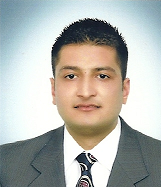 